Souvislosti – zlatá léta x krizeObsahový cíl: Žák pochopí princip souvislosti a prakticky jej aplikuje na dané příklady.Žák se zamýšlí nad možnými souvislostmi různých aspektů 2. světové války (toto téma je pak zpracováno samostatně v materiálu Souvislosti - 2. světová válka).Žák rozpozná rozdíl mezi tzv. zlatými lety a obdobím hospodářské krize.Žák pochopí a vysvětlí souvislosti s jednotlivými rysy zlatých let a hospodářské krize.Jazykový cíl:Žák odhalí souvislosti mezi jednotlivými obrázky a s pomocí formuluje věty. Žák při popisování souvislostí používá frázi „Když..., tak...“ Žáci diskutují nad obrázky, popisují možné souvislosti. Žák spojuje slova s jejich vysvětlením.Žák vlastními slovy popisuje období pracovní doby a volného času s využitím vlastních zkušeností. Žák řadí do schématu věty tak, aby byla patrná jejich souvislost. Žák poté popisuje schémata s použitím frází: „Díky tomu, že....,...“ a „Protože..., tak...“Žáci diskutují a na základě porozumění předchozím textům odpovídají na otázky.Slovní zásoba:souvislost, vztah, akcie, rozvoj, demonstrace, stávka, firma, továrna, pracovní doba, volný čas, elektřina, válka, peníze, nezaměstnanost, zábavní průmysl, hospodářská krize, zlatá léta, alkoholismus, sebevražda, cestování, černý pátek, mír, extrémní hnutí, odstranění demokracie, nedemokratický režim, turistický ruchJazykové prostředky:...ne/souvisí s...; když...,tak...; rozvinul se..., rozšířil se..., vydělávají..., díky tomu, že..., zhroutil se..., ...volili..., se obchodovalo...; protože...,tak...Souvislosti – zlatá léta x krizeSouviset = být ve vztahu k něčemu či někomu jinému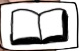 něco souvisí s něčím		x	něco nesouvisí s něčímPříklady: Kytara souvisí s hudbou.  Na kytaru hraju písničky, tedy tvořím hudbu.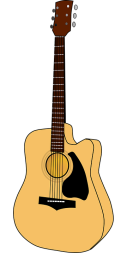 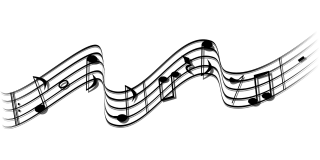 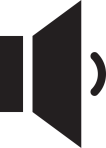 A: Máte nějaké otázky k České republice? B: Co bude zítra k obědu? 			A: To nesouvisí s tématem.	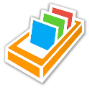 Spojte obrázky, které spolu souvisí. Řekněte, jak spolu souvisí? 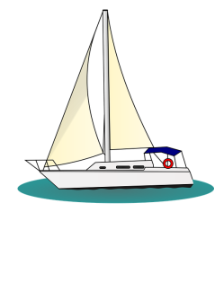 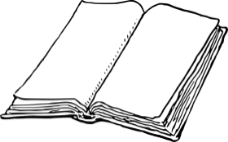 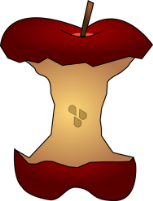 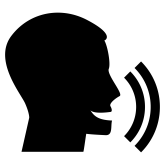 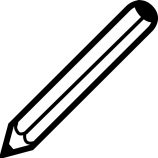 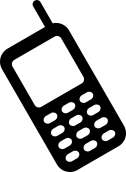 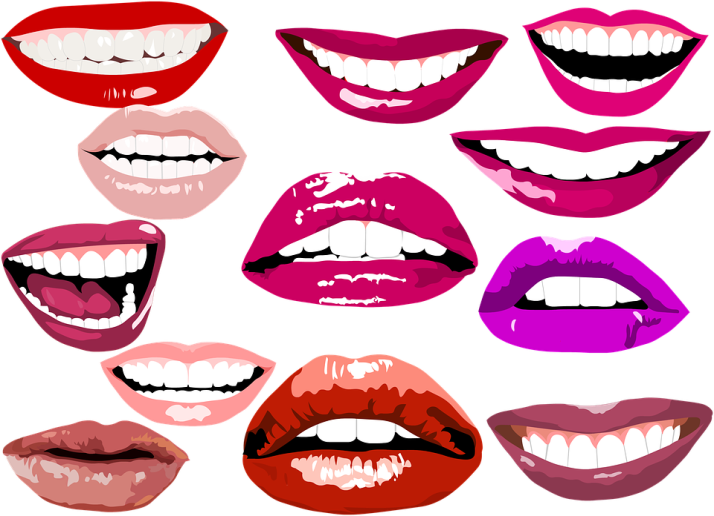 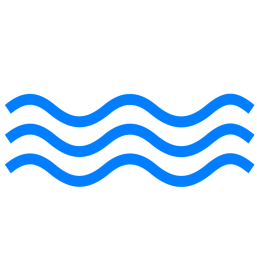 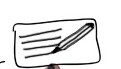 Odpovězte na otázky: Příklad: Souvisí nálada s počasím? Ano! Když svítí sluníčko, tak mám dobrou náladu, jsem veselý. Když prší, tak mám špatnou náladu a jsem smutný. 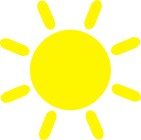 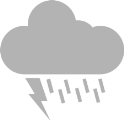 Souvisí stůl s hudbou? Pokud ano, jak? ……………………………………………………………………………………………………………………………………..Souvisí fotbal s televizí? Pokud ano, jak?……………………………………………………………………………………………………………………………………..Souvisí peníze se štěstím? Pokud ano, jak?……………………………………………………………………………………………………………………………………..Souvisí válka s chudobou? Pokud ano, jak? ……………………………………………………………………………………………………………………………………..Zamyslete se a zkuste napsat, jak spolu souvisí obrázky? 	Použijte fráze: 	Když..., tak...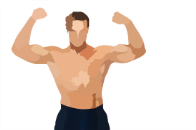 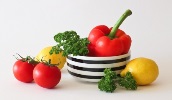 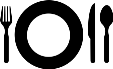 Příklad:                                  Když budu jíst hodně zeleniny, tak budu zdravý a silný                     .... a) ………………………………………………………………		b) …………………………………………………………………    ………………………………………………………………		    …………………………………………………………………c) ………………………………………………………………		d) …………………………………………………………………    ………………………………………………………………		    …………………………………………………………………Zkuste se ve dvojicích zamyslet nad 3 skupinami obrázků (A,B,C). 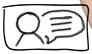 Řekněte, jak spolu obrázky ve skupině souvisí. Co myslíte, že se stalo? Zlatá léta x krizeSpojte slova s vysvětlenímPopište PRACOVNÍ DOBOU A VOLNÝ ČAS. Co to je? 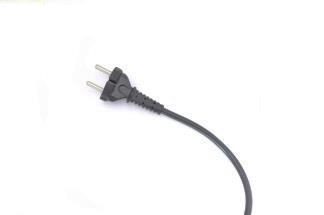 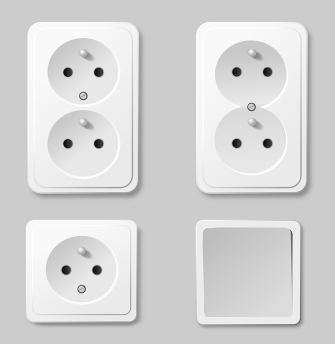 Elektřina: 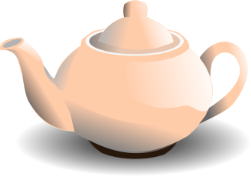 Které věci potřebují elektřinu, aby fungovaly? Zakroužkuj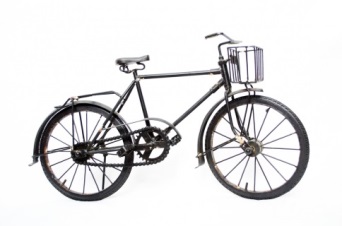 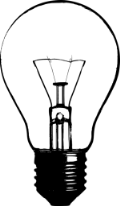 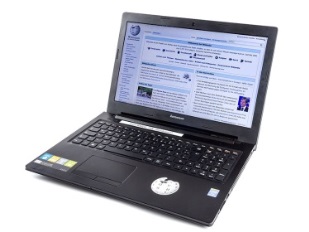 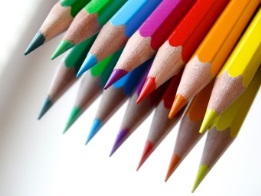 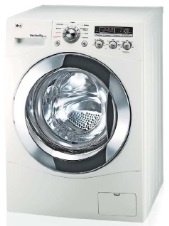 K  bodům v tabulce udělejte obličej podle toho, jestli se jedná o znak krize nebo zlatých let. ZLATÁ LÉTA       		X 		KRIZEZapište jednotlivé znaky „Zlatých let“ do schématu.• Konec války			• Rozvinul se turistický ruch		• Lidé vydělávají více peněz• Začíná se dařit ekonomice státu		• Rozšířil se automobilový průmysl	      • Rozšířila se elektřina a elektrospotřebiče do domácností	• Rozvinul se zábavní průmysl   • Lidé mají radost ze života a míru	   • Lidé více utrácejí	   • Lidé se chtějí bavit ve volném časeVysvětlete uvedené souvislosti. Utvořte věty s použitím „díky tomu, že“.Př. Díky tomu, že skončila válka, měli lidé radost ze života a míru.………………………………………………………………………………………………………………….………………………………………………………………………………………………………………………………………………………….………………………………………………………………………………………………………………………………………………………….………………………………………………………………………………………………………………………………………………………….………………………………………………………………………………………………………………………………………………………….………………………………………………………………………………………………………………………………………………………….………………………………………………………………………………………………………………………………………………………….………………………………………………………………………………………………………………………………………………………….………………………………………Zapište jednotlivé znaky Velké hospodářské krize do schématu.• Zhroutil se obchod s akciemi			• Lidé neměli dostatek peněz• Hodně lidí nemá práci 				• Hodně se obchodovalo s akciemi • Lidé volili extrémní (nedemokratická) hnutí   • Skončilo hodně firem a továren kvůli penězům• V Itálii, Rusku a Německu začalo nedemokratické období	• Lidé byli nespokojení  • Lidé pili hodně alkoholu a řešili problémy sebevraždou 		Vysvětlete uvedené souvislosti tak, že utvoříte věty s použitím „protože-tak“.Př. Protože se hodně obchodovalo s akciemi, tak se zhroutil obchod s cennými papíry. ………………………………………………………………………………………………………………….………………………………………………………………………………………………………………………………………………………….………………………………………………………………………………………………………………………………………………………….………………………………………………………………………………………………………………………………………………………….………………………………………………………………………………………………………………………………………………………….………………………………………………………………………………………………………………………………………………………….………………………………………………………………………………………………………………………………………………………….………………………………………Diskutujte ve dvojicích: Proč se říká rokům po 1. světové válce „zlatá“? Co bylo důsledkem uvolnění způsobu života ve společnosti?Jak se běžným lidem změnil život během hospodářské krize?Co bylo důsledkem hospodářské krize? Jaké politické strany lidé volili a proč?Použité zdroje:Obrázky:[cit. 2017-05-05] Dostupný pod licencí Public domain a Creative Commons na WWW:<https://pixabay.com/cs/kytara-hudba-n%C3%A1stroj-hudebn%C3%AD-d%C5%99evo-25700/ ><https://pixabay.com/cs/hlasitost-n%C3%ADzk%C3%BD-objem-1930242/><https://pixabay.com/cs/bere-na-v%C4%9Bdom%C3%AD-pozn%C3%A1mka-hudba-noty-311995/><https://pixabay.com/cs/bun%C4%9Bk-telefon-mobiln%C3%AD-telefon-42403/<https://pixabay.com/cs/pr%C3%A1zdn%C3%A9-kniha-z%C3%A1pisn%C3%ADk-pap%C3%ADr-text-1298178/><https://pixabay.com/cs/%C3%BAsm%C4%9Bv-rty-tvo%C5%99%C3%AD-zuby-zubn%C3%AD-b%C4%9Blen%C3%AD-1999714/><https://pixabay.com/cs/%C4%8Dlun-placht%C4%9Bn%C3%AD-plachta-lo%C4%8F-n%C3%A1mo%C5%99n%C3%AD-1293071/><https://pixabay.com/cs/voda-vlna-kap%C3%A1n%C3%AD-mo%C5%99e-pl%C3%A1%C5%BE-1314955/><https://pixabay.com/cs/tu%C5%BEka-%C4%8Dern%C3%A1-design-v%C3%BDkres-24173/><https://pixabay.com/cs/jablko-ohryzek-shnil%C3%A9-jablko-1294762/><https://pixabay.com/cs/slunce-po%C4%8Das%C3%AD-l%C3%A9to-teplo-1296130/ ><https://pixabay.com/cs/bou%C5%99ka-hrom-oblak-d%C3%A9%C5%A1%C5%A5-po%C4%8Das%C3%AD-1672691/><https://www.pexels.com/photo/healthy-vegetables-tomatoes-delicious-36443/ ><https://pixabay.com/cs/p%C5%99%C3%ADbory-deska-j%C3%ADst-vidlice-n%C5%AF%C5%BE-1588097/ ><https://pixabay.com/cs/kulturistika-%C4%8Dlov%C4%9Bk-t%C4%9Blo-samec-311351/ ><https://pxhere.com/zh/photo/613440><https://pixabay.com/cs/kufry-let-cestovn%C3%AD-cestov%C3%A1n%C3%AD-159590/><https://pixabay.com/cs/globus-mapa-prst-zem%C4%9B-d%C3%ADt%C4%9B-1321796/><https://pixabay.com/cs/sn%C3%ADh-scen%C3%A9rie-obloha-venkovn%C3%AD-2958590/><https://pixabay.com/cs/ly%C5%BEa%C5%99-silueta-ly%C5%BEa%C5%99sk%C3%A9-ledu-34973/><https://pixabay.com/cs/mu%C5%BEi-p%C5%99i-pr%C3%A1ci-pracovn%C3%ADk-stavitel-145925/><https://pixabay.com/cs/pen%C3%ADze-financ%C3%AD-finan%C4%8Dn%C3%AD-zelen%C3%A1-1296584/><https://pixabay.com/cs/zbran%C4%9B-v%C3%A1lka-boj-proti-k%C5%99%C3%AD%C5%BE-%C5%A1ed%C3%A1-312751/><https://pixabay.com/cs/zbroje-arm%C3%A1da-arsenal-fc-2022696/><https://pixabay.com/cs/m%C3%ADr-symbol-ikona-klidn%C3%BD-zen-39520/><https://pixabay.com/cs/p%C3%A1r-obj%C3%ADm%C3%A1n%C3%AD-%C5%A1%C5%A5astn%C3%BD-p%C5%99%C3%A1tel%C3%A9-308544/><https://de.wikipedia.org/wiki/Datei:Bundesarchiv_Bild_146-1972-039-44,_Heydrich-Attentat.jpg><https://pixabay.com/cs/koncentra%C4%8Dn%C3%AD-t%C3%A1bor-osv%C4%9Btim-birkenau-1164562/><https://commons.wikimedia.org/wiki/File:Ebensee-survivors.jpg><https://commons.wikimedia.org/wiki/File:Flag_of_the_NSDAP_(1920%E2%80%931945).svg><http://maxpixel.freegreatpicture.com/Woman-Organization-Silhouettes-Man-Hierarchy-Human-439150><https://commons.wikimedia.org/wiki/File:Yellowbadge_logo.svg ><https://pixabay.com/cs/sokety-z%C3%A1str%C4%8Dka-elektrick%C3%A1-z%C3%A1str%C4%8Dka-326487/><https://pixabay.com/cs/elektrick%C3%BD-sokety-moc-z%C3%A1str%C4%8Dka-161120/><https://pixabay.com/cs/barevn%C3%A9-tu%C5%BEky-barevn%C3%BD-tu%C5%BEky-686679/> <http://www.publicdomainpictures.net/view-image.php?image=39736&picture=old-bike><https://pixabay.com/cs/lightbult-elektrick%C3%A9-sv%C4%9Btlo-%C5%BE%C3%A1rovka-26606/><https://pixabay.com/cs/hrnec-%C4%8Daj-konvice-poh%C3%A1r-drink-158715/>Další obrázky:Lucian Dinu [cit. 2017-05-05] Dostupný na WWW: <https://commons.wikimedia.org/wiki/File:Q315_noun_36122_ccLucianDinu_speak.svg >Bundesarchiv, Bild 183-R98683 / CC-BY-SA 3.0[cit. 2017-05-05] Dostupný na WWW: <https://commons.wikimedia.org/wiki/File:Bundesarchiv_Bild_183-R98683,_Reinhard_Heydrich.jpg>Grzegorz Pietrzak [cit. 2017-05-05] Dostupný na WWW: <https://commons.wikimedia.org/wiki/File:Pistolet_maszynowy_STEN,_Muzeum_Or%C5%82a_Bia%C5%82ego.jpg >cs:ŠJů [cit. 2017-05-05] Dostupný na WWW: <https://commons.wikimedia.org/wiki/File:Pam%C3%A1tn%C3%ADk_operace_Anthropoid.jpg>Kenyh Cevarom [cit. 2017-05-05] Dostupný na WWW: <https://commons.wikimedia.org/wiki/File:Koncentracni_tabor_Mauthausen_Praha_2012_7934.JPG> Bundesarchiv, Bild 146-1990-048-29A / CC-BY-SA [cit. 2017-05-05] Dostupný na WWW: <https://commons.wikimedia.org/wiki/File:Adolf_Hitler_1933_(foto_carnet).jpg> Helloquence [cit. 2017-05-05] Dostupný na WWW:<https://commons.wikimedia.org/wiki/File:Helloquence-61189.jpg>Derrick Mealiffe [cit. 2017-05-05] Dostupný na WWW:<https://commons.wikimedia.org/wiki/File:Children_playing_Gaelic_football_Ajax_Ontario.jpg>LGEPR [cit. 2017-05-05] Dostupný na WWW:<https://commons.wikimedia.org/wiki/File:LGwashingmachine.jpg>Raimond Spekking / CC BY-SA 4.0 (via Wikimedia Commons) [cit. 2017-05-05] Dostupný na WWW: <https://commons.wikimedia.org/wiki/File:Lenovo_G500s_laptop-2905.jpg> 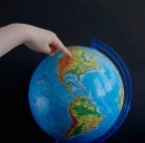 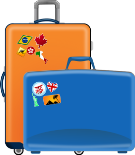 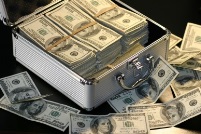 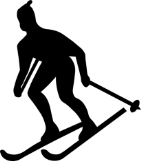 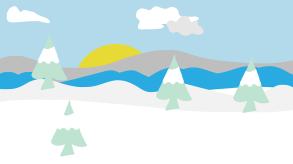 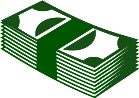 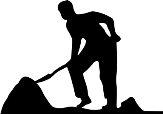 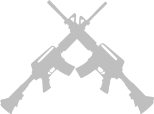 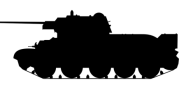 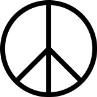 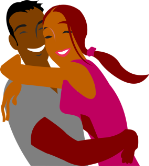 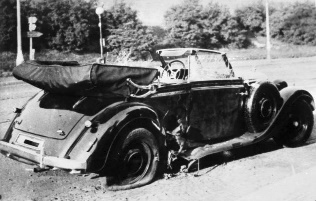 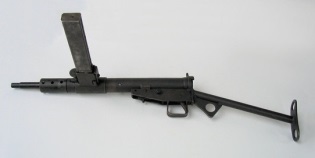 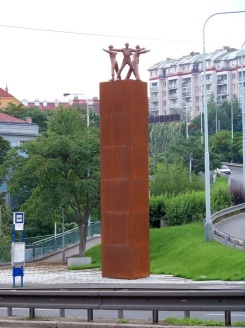 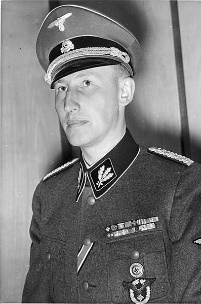 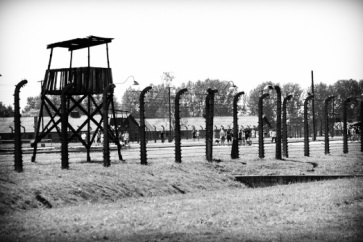 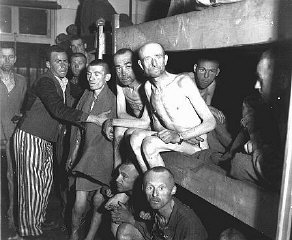 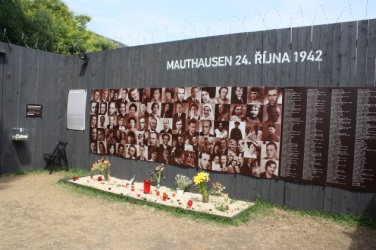 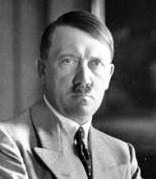 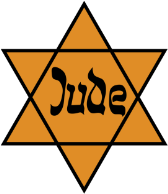 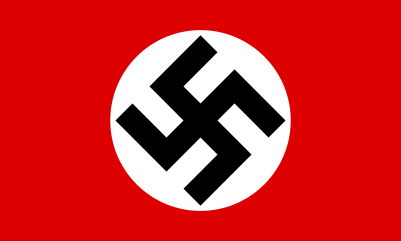 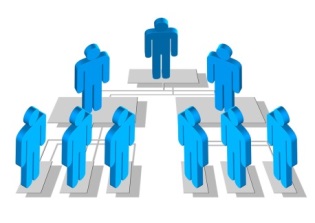 AkcieMísto, kde lidé pracují a vymýšlejí něcoRozvojNěco se mi nelíbí, proto přestanu pracovat, dokud se to nezměníDemonstraceMísto, kde lidé pracují a tím něco vyrábějí (můžu to vzít do ruky)StávkaCenný papír; člověk za něj zaplatil peníze a má za to kousek firmyFirmaNa veřejném místě (např. náměstí) říká skupina lidí nahlas, že s něčím nesouhlasíTovárnaZlepšování, něco se stává více dobrýmPracovní dobaKde: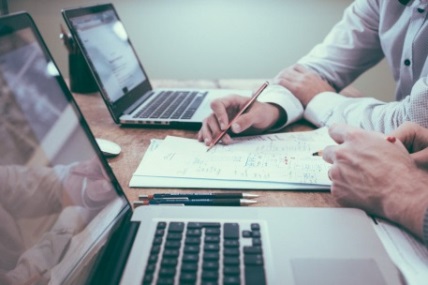 Jak dlouho (za den): Co dělám: Co za to dostanu:Volný časKde: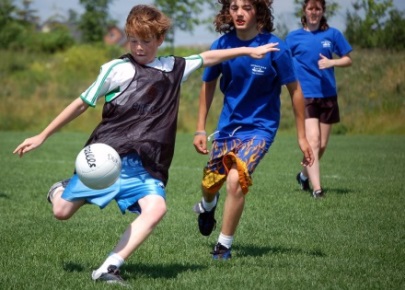 Kdy:  Co dělám:Co za to dostanu:Lidé už se nebojí války, odlehčeníMálo se vyrábí v továrnách Znovu se začíná dařit ekonomice – stát má dost penězLidé nevydělávají peníze, takže nenakupujíVysoká nezaměstnanost – hodně lidí nemá práciLidé si vydělávají více peněz, ale také více utrácejíNefunguje obchod s akciemi – zhroutil seRozvíjí se zábavní průmysl (kina, divadla, kluby) Lidé trpí více alkoholismem a často řeší problémy sebevraždouRozvoj cestováníLidé nejsou spokojeni, nic se jim nelíbíAž moc se prodávají a kupují akcie20. léta 20. století – období hned po 1. světové válcePočátek v USA 1929 („Černý pátek“) – New YorkRozvoj automobilůRozšíření ekonomických problémů do celého světaRadost ze života a míruLidé mají kratší pracovní dobu, více volného časuStávky a demonstraceVšichni si myslí, že nejlepší je ve Spojených státech amerických (USA)Konec firem a továren, protože nemají penízeLidé hledají útěchu v extrémních hnutích, která se snažila o odstranění demokracie ve světěV Itálii, Rusku a Německu začíná období nedemokratického režimu Rozvod elektřiny, velká výroba žárovek, domácích elektrospotřebičů